КАК ПРЕДОСТАВЛЯЕТСЯ ОТСРОЧКА ОТ ПРИЗЫВА НА ВОЕННУЮ СЛУЖБУ СТУДЕНТАМ?Отсрочку от призыва на военную службу могут получить студенты, обучающиеся по очной форме обучения в образовательных организациях по аккредитованным программам бакалавриата, специалитета, магистратуры, среднего профессионального образования. Для этого призывнику потребуется представить соответствующее заявление, а в некоторых случаях - справку из образовательной организации.Студенты, имеющие право на отсрочку от призыва на военную службуОтсрочка от призыва на военную службу — это временное освобождение от призыва. Отсрочка от призыва на военную службу прекращается с утратой оснований для ее предоставления. Гражданин, который имеет отсрочку от призыва, остается призывником и подлежит призыву при утрате оснований для предоставления такой отсрочки.Право на отсрочку от призыва на военную службу в связи с получением образования имеют студенты вузов и иных образовательных организаций, обучающиеся по очной форме обучения по имеющим государственную аккредитацию программам (пп. "а" п. 2 ст. 24 Закона от 28.03.1998 N 53-ФЗ;. п.3. ч. 1 ст. 33 Закона от 29.12.2012 N 273-ФЗ):бакалавриата, если обучающиеся не имеют диплома бакалавра, диплома специалиста или диплома магистра, - в период освоения указанных образовательных программ, но не свыше сроков получения высшего образования по программам бакалавриата;специалитета, если обучающиеся не имеют диплома бакалавра, диплома специалиста или диплома магистра, - в период освоения указанных образовательных программ, но не свыше сроков получения высшего образования по программам специалитета;магистратуры, если обучающиеся не имеют диплома специалиста или диплома магистра и поступили на обучение по программам магистратуры в год получения высшего образования по программам бакалавриата, - в период освоения указанных образовательных программ, но не свыше сроков получения высшего образования по программам магистратуры;среднего профессионального образования, - в период освоения указанных образовательных программ, но не свыше сроков получения среднего профессионального образования, установленных образовательными стандартами.При обучении по указанным программам отсрочка предоставляется только один раз, за исключением предоставления первой отсрочки при обучении по программе бакалавриата. В этом случае можно повторно воспользоваться правом на отсрочку при обучении по программе магистратуры (абз. 10 пп. "а" п. 2 ст. 24 Закона N 53-ФЗ).Основания для сохранения права на отсрочку от призыва на военную службуПраво на отсрочку от призыва на военную службу сохраняется за гражданином:получившим во время освоения образовательной программы академический отпуск;перешедшим в той же образовательной организации с одной образовательной программы на другую имеющую государственную аккредитацию образовательную программу того же уровня образования;переведенным в другую образовательную организацию для освоения имеющей государственную аккредитацию образовательной программы того же уровня образования.Право на отсрочку от призыва на военную службу сохраняется за гражданином по указанным основаниям только при условии, если общий срок, на который гражданину была предоставлена отсрочка от призыва на военную службу для обучения в этой образовательной организации или в образовательной организации, из которой осуществлен перевод, не увеличивается или увеличивается не более чем на один год.Право на отсрочку от призыва на военную службу сохраняется также за гражданином, восстановившимся в той же образовательной организации (за исключением граждан, восстановившихся в образовательных организациях после отчисления по инициативе образовательной организации, например, за неуспеваемость), если срок, на который гражданину была предоставлена отсрочка от призыва на военную службу для обучения в этой образовательной организации, не увеличивается (пп. "а" п. 2 ст. 24 Закона от 28.03.1998 N 53-ФЗ).Порядок предоставления отсрочки от призыва на военную службуДля получения отсрочки от призыва на военную службу вам нужно обратиться с заявлением о ее предоставлении в призывную комиссию. В заявлении нужно указать соответствующее основание для отсрочки.По общему правилу решение о предоставлении отсрочки должно приниматься призывной комиссией на основании сведений, полученных военным комиссариатом в электронной форме из государственного информационного ресурса, содержащего сведения о гражданах, необходимые для актуализации документов воинского учета (после начала его функционирования), или из системы межведомственного электронного взаимодействия.При отсутствии сведений в государственном информационном ресурсе и (или) отсутствии соответствующей технической возможности в военном комиссариате для решения вопроса о предоставлении студенту отсрочки от призыва на военную службу ему потребуется представить подлинник справки образовательной организации, подтверждающей, что студент действительно обучается по очной форме обучения в этой организации.В настоящее время для получения отсрочки призывнику необходимо явиться на заседание призывной комиссии. В то же время предусмотрена возможность предоставления отсрочки обучающимся по очной форме без личной явки при условии подачи заявления до начала очередного призыва граждан на военную службу (до 10 марта или до 10 сентября) и при наличии достаточных сведений для предоставления отсрочки в вышеуказанном государственном информационном ресурсе (после начала его функционирования) (п. 1 ст. 26 Закона N 53-ФЗ; п. п. 3(4), 7, 17, 17(4) Положения, утв. Постановлением Правительства РФ от 11.11.2006 N 663; п. 2 Постановления Правительства РФ от 24.07.2023 N 1204)."Электронный журнал "Азбука права", актуально на 01.02.2024

https://www.consultant.ru/edu/student/consultation/otsrochka_ot_prizyva_studentam/
© КонсультантПлюс, 1992-2024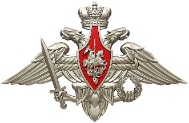 МИНОБОРОНЫ РОССИИПризывЧАСТО ЗАДАВАЕМЫЕ ВОПРОСЫКто не призывается на военную службу?На военную службу не призываются граждане, которые освобождены от исполнения воинской обязанности, призыва на военную службу, граждане, которым предоставлена отсрочка от призыва на военную службу, а также граждане, не подлежащие призыву на военную службу.Можно ли отказаться от своего права на освобождение или отсрочку от призыва на военную службу?Да, можно. Отказ от реализации права на освобождение от призыва на военную службу или права на отсрочку от призыва на военную службу осуществляется посредством подачи гражданином заявления о таком отказе в призывную комиссию. Указанное заявление приобщается к протоколу заседания призывной комиссии.Кто имеет право на отсрочку от призыва на военную службу?Право на отсрочку от призыва на военную службу имеют граждане:
а) обучающиеся по очной форме обучения в:образовательных организациях по имеющим государственную аккредитацию образовательным программам среднего профессионального образования, - в период освоения указанных образовательных программ, но не свыше сроков получения среднего профессионального образования, установленных федеральными государственными образовательными стандартами;образовательных организациях и научных организациях по имеющим государственную аккредитацию:программам бакалавриата, если указанные обучающиеся не имеют диплома бакалавра, диплома специалиста или диплома магистра, - в период освоения указанных образовательных программ, но не свыше установленных федеральными государственными образовательными стандартами, образовательными стандартами сроков получения высшего образования по программам бакалавриата;программам специалитета, если указанные обучающиеся не имеют диплома бакалавра, диплома специалиста или диплома магистра, - в период освоения указанных образовательных программ, но не свыше установленных федеральными государственными образовательными стандартами, образовательными стандартами сроков получения высшего образования по программам специалитета;программам магистратуры, если указанные обучающиеся не имеют диплома специалиста или диплома магистра и поступили на обучение по программам магистратуры в год получения высшего образования по программам бакалавриата, - в период освоения указанных образовательных программ, но не свыше установленных федеральными государственными образовательными стандартами, образовательными стандартами сроков получения высшего образования по программам магистратуры.б) обучающиеся по очной форме обучения в образовательных организациях и научных организациях по программам подготовки научных и научно-педагогических кадров в аспирантуре, по имеющим государственную аккредитацию программам ординатуры или программам ассистентуры- стажировки, - в период освоения указанных образовательных программ, но не свыше установленных федеральными государственными требованиями или федеральными государственными образовательными стандартами сроков получения высшего образования - подготовки кадров высшей квалификации и на время защиты квалификационной работы (диссертации), но не более одного года после завершения обучения по соответствующей образовательной программе высшего образования;
в) которым это право дано на основании указов Президента Российской Федерации (работники органов безопасности Российской Федерации, работники религиозного культа, старообрядцы, ИТ-специалисты);
г) обучающиеся по очной форме обучения в организациях, осуществляющих образовательную деятельность по имеющим государственную аккредитацию образовательным программам среднего общего образования, - в период освоения указанных образовательных программ, но не свыше сроков получения среднего общего образования, установленных федеральными государственными образовательными стандартами;
д) успешно прошедшие государственную итоговую аттестацию по образовательной программе среднего общего образования, - на период до 1 октября года прохождения указанной аттестации;
е) обучающиеся по очной форме обучения в федеральных государственных образовательных организациях высшего образования, - на период обучения на подготовительных отделениях этих образовательных организаций за счет бюджетных ассигнований федерального бюджета, но не свыше одного года, и в случае принятия указанных обучающихся на обучение на подготовительные отделения этих образовательных организаций в год получения среднего общего образования;
ж) получающие по очной форме обучения среднее профессиональное образование или высшее образование по образовательным программам, направленным на подготовку служителей и религиозного персонала религиозных организаций в духовных образовательных организациях, имеющих лицензию на осуществление образовательной деятельности, - в период обучения, но не свыше сроков получения соответствующего образования;
з) из числа лиц:покинувших место жительства на территории иностранного государства и прибывших на территорию Российской Федерации, обратившихся с ходатайством о признании вынужденным переселенцем, - на срок со дня регистрации указанного ходатайства до дня его рассмотрения, а в случае признания вынужденным переселенцем, - на срок до трех месяцев со дня признания вынужденным переселенцем;до приобретения гражданства Российской Федерации признанных в Российской Федерации беженцами, - на срок до шести месяцев со дня приобретения гражданства Российской Федерации.Сохраняется ли право на отсрочку от призыва на военную службу, если гражданин перешел с образовательной программы бакалавриата на образовательную программу специалитета или наоборот?Нет, не сохраняется.Право на отсрочку от призыва на военную службу сохраняется за гражданином:получившим во время освоения образовательной программы академический отпуск или перешедшим в той же образовательной организации с одной образовательной программы на другую имеющую государственную аккредитацию образовательную программу того же уровня образования либо переведенным в другую образовательную организацию для освоения имеющей государственную аккредитацию образовательной программы того же уровня образования. Право на отсрочку от призыва на военную службу сохраняется за гражданином, если общий срок, на который гражданину была предоставлена отсрочка от призыва на военную службу для обучения в данной образовательной организации или в образовательной организации, из которой осуществлен перевод, не увеличивается или увеличивается не более чем на один год;восстановившимся в той же образовательной организации (за исключением граждан, восстановившихся в образовательных организациях после отчисления по инициативе образовательной организации), если срок, на который гражданину была предоставлена отсрочка от призыва на военную службу для обучения в данной образовательной организации, не увеличивается.Имеет ли право на отсрочку от призыва на военную службу гражданин, окончивший освоение образовательной программы среднего профессионального образования и поступивший в образовательную организацию высшего образования?Нет, не имеет. Отсрочка от призыва на военную службу для получения профессионального образования предоставляется гражданину только один раз. Если гражданин воспользовался правом на отсрочку от призыва на военную службу, обучаясь в образовательной организации по программе среднего профессионального образования, то права на отсрочку от призыва на военную службу для обучения в образовательной организации высшего образования он не имеет.Может ли руководитель организации, где трудится гражданин вручить повестку военного комиссариата?Повестки вручаются гражданам работниками военного комиссариата или по месту работы (учебы) гражданина руководителями, другими ответственными за военно-учетную работу должностными лицами (работниками) организаций.Какие причины неявки гражданина по повестке военного комиссариата являются уважительными?Уважительной причиной при условии документального подтверждения причины неявки являются:заболевание или увечье гражданина, связанное с утратой трудоспособности;тяжелое состояние здоровья отца, матери, жены, сына, дочери, родного брата, родной сестры, дедушки, бабушки или усыновителя гражданина либо участие в похоронах указанных лиц;препятствие, возникшее в результате действия непреодолимой силы, или иное обстоятельство, не зависящее от воли гражданина;иные причины, признанные уважительными комиссией по постановке на воинский учет, призывной комиссией или судом.Могут ли родители присутствовать на заседании призывной комиссии?Да, могут. Помимо председателя призывной комиссии в ее состав входят должностное лицо военного комиссариата - заместитель председателя комиссии, секретарь комиссии, врач, руководящий работой по медицинскому освидетельствованию граждан, подлежащих призыву на военную службу, представитель соответствующего органа внутренних дел, представитель соответствующего органа, осуществляющего управление в сфере образования, представитель соответствующего органа службы занятости населения (в части вопросов, касающихся альтернативной гражданской службы), а также представители других органов и организаций.Как можно ознакомиться с решением призывной комиссии?Председатель призывной комиссии объявляет решение гражданину, в отношении которого оно принято. По письменному заявлению гражданина, поданному им в военный комиссариат, военный комиссариат в течение пяти рабочих дней со дня подачи заявления гражданином выдает ему под роспись выписку из протокола заседания призывной комиссии о соответствующем решении либо направляет указанную выписку по почте заказным письмом с уведомлением о вручении по указанному в заявлении гражданина адресу.Как работает горячая линия для призывников в Министерстве обороны Российской Федерации?Горячая линия для призывников работает в период плановых отправок воинских команд со сборных пунктов субъектов Российской Федерации по телефонам 8(495) 498-96-96, 498-96-97, 498-96-98. График приема звонков: вторник и четверг с 10 до 12 часов (время московское).
Она предназначена для оперативного решения вопросов, возникающих у призывников и их родителей.Информация с сайта Министерства обороны Россииhttps://question.mil.ru/page6265951.html? Имеет ли право военкомат проводить призывные мероприятия по отношению к студентам и учащимся?- Военкомат не имеет права проводить призывные мероприятия по отношению к студентам и учащимся колледжей, техникумов, училищ и вузов, у которых есть отсрочка. Запись об отсрочке должна быть в приписном удостоверении.(При объявлении гражданину решения призывной комиссии о призыве его на военную службу, об освобождении, или о предоставлении отсрочки от призыва на военную службу, или о направлении на дополнительное амбулаторное или стационарное медицинское обследование на страницах 4 и 5 делается соответствующая отметка. п.14 Приказа Министра обороны РФ от 22.11.2021 N700 "Об утверждении Инструкции об организации работы по обеспечению функционирования системы воинского учета")(ст.22 ФЗ N 53-ФЗ от 28.03.1998 Граждане, подлежащие призыву на военную службу п.2 На военную службу не призываются граждане, которые в соответствии с настоящим Федеральным законом освобождены от исполнения воинской обязанности, призыва на военную службу, граждане, которым предоставлена отсрочка от призыва на военную службу, а также граждане, не подлежащие призыву на военную службу).
? Можно ли получить вторую отсрочку после колледжа, техникума, училища?- Если юноше больше 17 лет, и он уже получил отсрочку в колледже или в училище, то вторая отсрочка в университете уже не положена. Отсрочка по учебе предоставляется только один раз. Поэтому заранее спланируйте свое дальнейшее образование.? Когда заканчивается отсрочка? Заберут ли после этого в армию?
Отсрочка заканчивается после того, как вас отчисляют из учебного заведения.1. Если отчисление произошло по инициативе учебного заведения (неуспеваемость, нарушение устава и порядка), то ваша отсрочка будет утрачена, а новую вам не дадут. 2. Если вы отчислились по собственному желанию, то ваша отсрочка сохраняется и продолжает действовать. Но при определенных условиях — вы должны восстановится в тот же вуз или колледж. Имейте в виду, что такая отсрочка не продлевается! Т.е. если у вас отсрочка на 4 года, и вы отчислились после первого курса, а восстановитесь только через год, то этот год отсрочки будет утрачен. И тогда военкомат будет иметь право призвать вас на военную службу, не дав доучиться.3. Если вас отчислили в связи с окончанием университета, то у вас есть право на летние последипломные каникулы, на время которых действие отсрочки продлевается. Для этого нужно написать заявление на имя ректора и получить копию его приказа. У выпускников колледжей и техникумов такого права нет. (п.40 Приказа Министерства науки и высшего образования РФ от 6 апреля 2021 г. N 245 "Об утверждении Порядка организации и осуществления образовательной деятельности по образовательным программам высшего образования - программам бакалавриата, программам специалитета, программам магистратуры" - Обучающимся по образовательным программам после прохождения итоговой (государственной итоговой) аттестации предоставляются по их заявлению каникулы в пределах срока освоения соответствующей образовательной программы, по окончании которых производится отчисление обучающихся в связи с получением образования. Образец заявления? Заберут ли в армию, если уйти в академический отпуск?Вы учитесь в вузе, колледже или техникуме, и вы решили передохнуть и взять академический отпуск заберут ли в армию. Согласно Порядку предоставления академического отпуска, утвержденного Приказом Минобрнауки России от 13.06.2013 N455
"Об утверждении Порядка и оснований предоставления академического отпуска обучающимся", академический отпуск можно:- взять на срок не более чем 2 года; - брать его неограниченное количество раз.(Если у вас есть действующая отсрочка по учебе, и вы взяли академотпуск, то в армию вас не призовут. Ваша отсрочка будет продолжать действовать и во время академического отпуска, и после него, когда вы вернетесь на учебу). ? На какой срок взять академический отпуск?Вы сохраните свою отсрочку, только если ее срок увеличится не более чем на 1 год. Это отмечено в пункте 2 статьи 24 закона «О воинской обязанности и военной службе».Из этого следует, что взять академический отпуск без угрозы и попасть на службу в армию вы сможете не больше чем на 1 год.